Dotyczy postępowania nr 9/SERWIS AGREGATÓW PRĄDOTWÓRCZYCH I ZASILACZY UPS/PN/17W związku z prowadzonym postępowaniem o udzielenie zamówienia publicznego w trybie przetargu nieograniczonego na świadczenie usług serwisu, naprawy i przeglądów konserwacyjnych agregatów prądotwórczych i zasilaczy UPS w obiektach Urzędu do Spraw Cudzoziemców Zamawiający informuje, że w dniach 14–15.02.2017 r. wpłynęły zapytania do treści Specyfikacji istotnych warunków zamówienia:Pytanie nr 1„Proszę o sprecyzowanie jakiej mocy i jaki model silnika posiadają agregaty prądotwórcze z pkt 1,2,3 
i 4 z SWIZ OPZ, oraz jakiej mocy są poszczególne zasilacze UPS występujące w przedmiotowym przetargu.”Pytanie nr 2„Zwracam się z uprzejmą prośbą o uszczegółowienie załącznika nr 1 pkt 2 do SIWZ w/w postępowania o parametry techniczne bądź załączenie kart technicznych urządzeń w celu prawidłowej wyceny usługi. Zwracam się również z prośbą o przesunięcie terminu złożenia ofert o czas niezbędny na szczegółowe zapoznanie się z danymi technicznymi urządzeń kilku producentów oraz sprawdzenie dostępności materiałów eksploatacyjnych jak i serwisowych dotyczących różnych typów agregatów prądotwórczych i zasilaczy UPS podlegających usłudze serwisowej zgodnie z Państwa oczekiwaniami.”Zgodnie z art. 38 ust. 1a ustawy z dnia 29 stycznia 2004 roku - Prawo zamówień publicznych (Dz. U. z 2015 r. poz. 2164, z późn. zm.), Zamawiający udziela wyjaśnień.W odpowiedzi na powyższe pytania, Zamawiający w celu doprecyzowania wykazu urządzeń objętych przedmiotem zamówienia, niniejszym pismem, ustanawia Załączniki nr 1a oraz 1b i 1c do Szczegółowego opisu przedmiotu zamówienia (zał. nr 1 do SIWZ).Biorąc pod uwagę powyższe, Zamawiający przedłuża termin składania ofert do dnia 27.02.2017 r. do godz. 12:00. Otwarcie ofert nastąpi w tym samym dniu o godz. 12:15.Pozostałe zapisy Specyfikacji Istotnych Warunków Zamówienia nie ulegają zmianie. Udzielone odpowiedzi stanowią integralną część SIWZ, zmiany SIWZ są wiążące dla wszystkich Wykonawców biorących udział w przedmiotowym postępowaniu.Załączniki:1a.  Wykaz parametrów technicznych urządzeń1b.  Specyfikacja techniczna Zasilacza UPS - EcoPower1c.  Dane techniczne  Agregatu EDP 250Załącznik nr 1a 
do Szczegółowego opisu przedmiotu zamówieniaWYKAZ PARAMETRÓW TECHNICZNYCH URZĄDZEŃ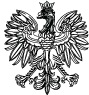 		Warszawa, dn. 21.02.2017 r. 		Warszawa, dn. 21.02.2017 r. Arkadiusz SzymańskiArkadiusz SzymańskiDyrektor GeneralnyUrzędu do Spraw CudzoziemcówDyrektor GeneralnyUrzędu do Spraw CudzoziemcówBDG.WZP.260.9.2017/JMBDG.WZP.260.9.2017/JMLp.Lokalizacja Nazwa i opis urządzeniaDostęp do specyfikacji technicznej1Urząd do Spraw Cudzoziemców, ul. Koszykowa 16, 00-564 WarszawaAgregat prądotwórczy P90 wraz z układem SZRhttps://www.fgwilson.su/pdf/P90-P100E_ENG.pdf1Urząd do Spraw Cudzoziemców, ul. Koszykowa 16, 00-564 WarszawaZasilacz UPS DP340E z wykorzystaniem systemu monitoringu pracy urządzeniahttp://www.bomara.com/APC/techspec400.htm1Urząd do Spraw Cudzoziemców, ul. Koszykowa 16, 00-564 WarszawaDwa zasilacze UPS-y SL40KH pracujące w systemie równoległym 
z wykorzystaniem systemu monitoringu pracy urządzeńhttp://www.apc.com/shop/fi/en/products/APC-Silcon-40kW-400V-UPS/P-SL40KH?isCurrentSite=true2Urząd do Spraw Cudzoziemców, ul. Taborowa 33, 02-699 WarszawaAgregat prądotwórczy Hercules D/VP 400Phttp://fast-group.com.pl/oferta/agregaty-pradotworcze/hercules-dvp-85-630-kva-2/2Urząd do Spraw Cudzoziemców, ul. Taborowa 33, 02-699 WarszawaZasilacz UPS -  EcoPower z wykorzystaniem systemu monitoringu pracy urządzeniaPLIK PDF (załącznik 1b)3Ośrodek dla Cudzoziemców w Podkowie Leśnej – Dębaku, 05-805 OtrębusyAgregat EDP 250 z silnikiem Perkins i prądnicą MarelliPLIK PDF (załącznik 1c)3Ośrodek dla Cudzoziemców w Podkowie Leśnej – Dębaku, 05-805 OtrębusyZasilacz UPS – APC typ MGE Galaxy 3500 z wykorzystaniem systemu monitoringu pracy urządzeniahttp://www.apc.com/shop/th/en/products/MGE-Galaxy-3500-20kVA-400V-Start-Up-5X8/P-G35T20KHS4Ośrodek dla Cudzoziemców w Lininie, 05-530 Góra KalwariaAgregat EDP 250 z silnikiem Perkins i prądnicą MarelliPLIK PDF (załącznik 1c)4Ośrodek dla Cudzoziemców w Lininie, 05-530 Góra KalwariaZasilacz UPS – APC typ MGE Galaxy 3500 z wykorzystaniem systemu monitoringu pracy urządzeniahttp://www.apc.com/shop/th/en/products/MGE-Galaxy-3500-20kVA-400V-Start-Up-5X8/P-G35T20KHS5Ośrodek dla Cudzoziemców w Czerwonym Borze, Czerwony Bór 24/1, 18-400 ŁomżaZasilacz UPS – APC – SMART-UPS SURT2000RMXLI 1 szt. z wykorzystaniem systemu monitoringu pracy urządzeniahttp://www.acs-services.de/media/products/0081882001416220178.pdf5Ośrodek dla Cudzoziemców w Czerwonym Borze, Czerwony Bór 24/1, 18-400 ŁomżaZasilacz UPS – Ares 3000 – model FTP 3000-01 1 szt. z wykorzystaniem systemu monitoringu pracy urządzeniahttp://www.fideltronik.com/pl/ares-3000-rack,85.htm6Ośrodek dla Cudzoziemców w Białej Podlaskiej,           ul. Dokudowska 19, 21-500 Biała Podlaska:Zasilacz UPS – APC – SMART VT – 1 szt. z wykorzystaniem systemu monitoringu pracy urządzeniahttp://www.apc.com/shop/pl/pl/products/APC-Smart-UPS-VT-20kVA-400V-w-3-Batt-Mod-Exp-to-4-Start-Up-5X8-Int-Maint-Bypass-Parallel-Capable/P-SUVTP20KH3B4S